¿Cuáles son las áreas de mi vida que pertenecen a cada una de las dimensiones?¿Cuáles son los roles con los que interactúo con los demás?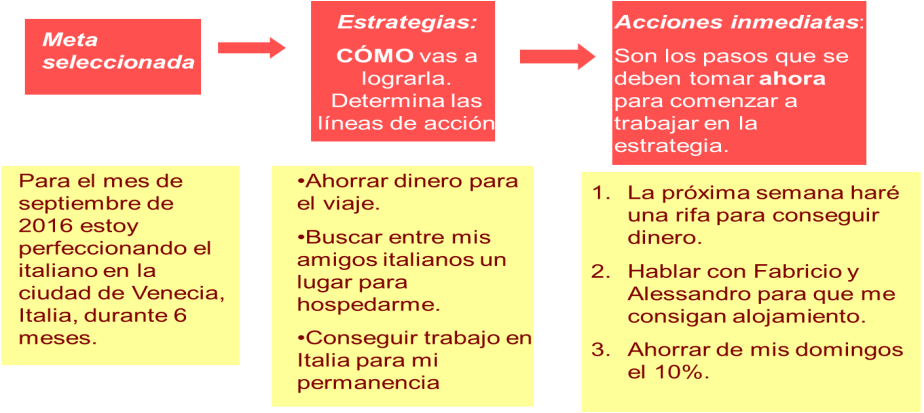 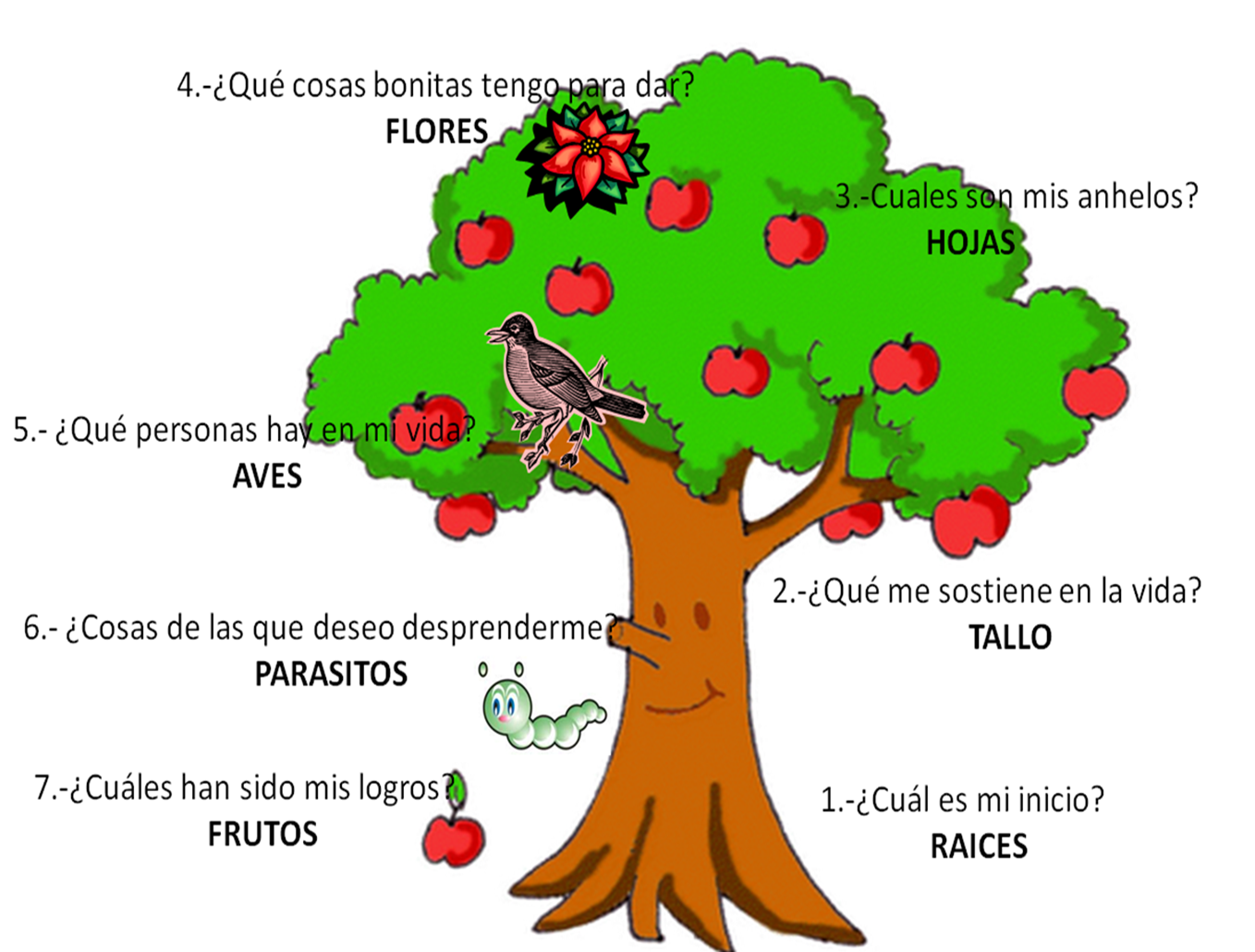 La Planeación Estratégica aplicada: Iniciemos hoy por mi persona. UNAM. Ppt.META SELECCIONADA(área de mi vida)Estrategias:CÓMO vas a lograrla. Determina las líneas de acciónAcciones inmediatas:Son los pasos que se deben tomar ahora para comenzar a trabajar en la estrategia.ÁREAS¿Qué quiero lograr? Metas¿Cómo sabré que lo he logrado? Indicadores¿Cómo repercutirá esto en mi vida?